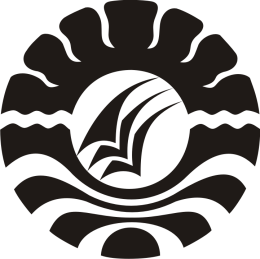 SKRIPSIPELAKSANAAN KETATAUSAHAAN DALAM ADMINISTRATIF KESISWAAN DI SMK NEGERI 1 BELOPA KABUPATEN LUWUANITA BASRIJURUSAN ADMINISTRASI PENDIDIKANFAKULTAS ILMU PENDIDIKANUNIVERSITAS NEGERI MAKASSAR2017